الجـــــمهورية الجزائــرية الديمقـراطيــة الشعبيــــةRépublique Algérienne Démocratique et Populaire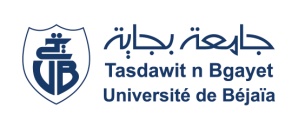 Ministère de l’Enseignement Supérieur                                                                                وزارة التعليم العالي و البحث العلمي Et de la Recherche Scientifique        Université A.MIRA - Bejaia                                                                                                       جامعة عبد الرحمن ميرة بجاية Faculté des Sciences de la Nature et de la vie                                                                      كلية علوم الطبيعة و الحياة Avis aux Doctorants        Les doctorants dont les noms sont cités ci-après sont invités à se présenter dans les plus brefs délais, au service  du suivi de la formation en post-graduation au niveau du Vice Décanat de la PG:N°Nom	Prénom	01LANDRI Kenza 02DJEBARI Sabrina 03BAZIZEN Ferroudja 04AYOUAZ Siham 05BOULAHBAL Nawel 06BENMEZIANEAkila07BOUKANDOUL Silia 08KERKOUR Hocine09TASSOULT Malika 10LARBI Zohra11KHALEDSouad12OULD SAADILinda13KHELLOUF Allaeddine14KHALEDAmel15DEBBOU Nedjima16MESBAHMelilia17BOUZAMOUCHEImane18ALI HUSSEINAlaa19TEMAGOULTLakhdar20BOUBEKEURRacha Imane21ZEGHDANIZouhir22GHORABAsma23BENBERKANEAmine24ZEMOURITassadit 25KADDOUCHEMourad27IDERDjamila28MERABETHassina29MOUSSAOUIRabia30KHEBBACHEWafiya31OURABAHAsma32BOUCHEMALAmina33AIT ELDJOUDIDjedjiga34KHIREDDINELydia35BOUGUELLIDGhania36SADAOUINesrine37YOUS Farah38MAHIOUSLila39HACHOUDSaid40HAMEGRADHIA41ALLALOUHanane42CHARIDImane43ZAIDIFatma Zoha44MAIRIAssia45HOUFANIAicha Asma46BOUAOUDYousra47BACHIRITaous48KHETTOUCharifa49MESBAH -ZEKARFerielle50DJENADIKatia